ESCUELA NUESTRA SEÑORA DEL VALLE 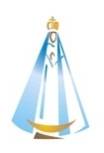 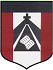 Espacio Curricular: Catequesis.Seño: Andrea.Grado: Segundo  grado A y B.Querida familia, queridos chicos, qué lindo seguir encontrándonos y aprendiendo desde casa!! Cada uno con la mejor disposición  y a su ritmo posible, están realizando un maravilloso trabajo de dedicación y participación en cada una de las propuestas que les voy acercando.  Destaco y valoro muchísimo sus esfuerzos ante este desafío y compromiso. Vamoooos por más entonces!!  Les envío los encuentros  de los días  lunes y martes /jueves (según sean de 2do A o 2do B) de  esta semana.Tema:  “DIOS NOS CREÓ A SU IMAGEN”Desarrollo: Para comenzar, repasar con los chicos  que estamos trabajando en re descubrir la Creación como el reflejo del amor de Dios. Para reforzar algunos conceptos realizar las actividades 7 y 9 del libro, página 30 del libro.  Las actividades  10 y 11, página 31,  les ayuda a reflexionar  que el poder de Dios es amor, bondad, belleza. Preparamos el clima para un rato de más silencio, los ayudamos a aquietar su cuerpo, y a relajarse. Leemos el relato de los Peregrinos, página 32. Les pedimos que contemplen la imagen  y preguntamos ¿cuál es la actitud de los peregrinos? Para que los niños visualicen que están tranquilos, mirándose y escuchándose. Comenzamos la actividad 1 y 2.A continuación, para destacar  lo especiales que somos en todo lo creado por Papá Dios, prestar mucha atención a la letra del video “Pequeños Héroes” https://www.youtube.com/watch?v=XSNV2kfgEgE    y a partir de esta observación, invito  “a los que quieran”  a realizar,  buscar  o inventar una coreografía sobre esta canción. ¿Te animas?     En las actividades 3 y 4, página 33,  leemos el texto  bíblico,  que nos ayuda a centrarnos en la creación del hombre y la mujer con una misión dada por el Creador: cuidar y disfrutar de la Creación.  Para finalizar, la actividad 5 les permite reafirmar el motivo por el que somos lo más importante y valioso de todo lo que Dios creó, por ser parecidos a Él. Sintiendo todo este maravilloso Amor de Dios que se expresa en tantos detalles de la vida, les deseo vivir una semana de gratitud y mucha alegría!!!Los llevo en mi corazón y les mando mi abrazo!!!Seño Andre.Ante dudas y sugerencias: agiraudo@institutonsvallecba.edu.ar  (cuando retomemos los encuentros en el colegio haremos juntos la corrección de las actividades)